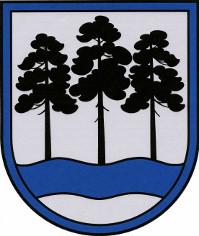 OGRES  NOVADA  PAŠVALDĪBAReģ.Nr.90000024455, Brīvības iela 33, Ogre, Ogres nov., LV-5001tālrunis 65071160, e-pasts: ogredome@ogresnovads.lv, www.ogresnovads.lv PAŠVALDĪBAS DOMES SĒDES PROTOKOLA IZRAKSTS19.Par Ogres sākumskolas nosaukuma maiņu un Ogres novada pašvaldības iekšējo noteikumu Nr.66/2022 “Grozījumi Ogres novada pašvaldības 2021.gada 26.augusta iekšējos noteikumos Nr.48/2021 “Ogres sākumskolas nolikums”” apstiprināšanuSaskaņā ar likuma “Par pašvaldībām” 15.panta pirmās daļas 4. punktu, viena no pašvaldības autonomajām funkcijām ir gādāt par iedzīvotāju izglītību (iedzīvotājiem noteikto tiesību nodrošināšana pamatizglītības un vispārējās vidējās izglītības iegūšanā; pirmsskolas un skolas vecuma bērnu nodrošināšana ar vietām mācību un audzināšanas iestādēs; organizatoriska un finansiāla palīdzība ārpusskolas mācību un audzināšanas iestādēm un izglītības atbalsta iestādēm u.c.).2022. gada 24. februārī Ogres novada pašvaldības dome pieņēma lēmumu “Par Ogres novada pašvaldības Ogres sākumskolas iekšējo reorganizāciju un pārveidi par  pamatskolu” (Nr.3,25.), saskaņā ar kuru tika nolemts uzsākt Ogres sākumskolas (izglītības iestādes reģistrācijas Nr. 40900021885, adrese: Meža prospekts 14, Ogre, Ogres novads) pārveidi par  pamatskolu, īstenojot iekšējo reorganizāciju.2022. gada 13. aprīlī Ogres novada Izglītības pārvalde saņēma Izglītības un zinātnes ministrijas (turpmāk - IZM) vēstuli (Nr.4-9.1e/22/1108) “Par saskaņojumu”, kurā IZM konceptuāli atbalsta Ogres sākumskolas iekšējo reorganizāciju par Ogres pamatskolu, reorganizāciju pabeidzot līdz 2022. gada 24. augustam.Saskaņā ar Ogres sākumskolas iekšējās reorganizācijas plānu, ir uzdots sagatavot un iesniegt Ogres novada pašvaldības domei apstiprināšanai Ogres pamatskolas nolikuma projektu un Ogres novada pašvaldības domes lēmuma par Ogres sākumskolas nosaukuma maiņu un Ogres pamatskolas nolikuma apstiprināšanu projektu.Uzsākot Ogres sākumskolas iekšējo reorganizāciju un pārveidi par pamatskolu ir notikušas sarunas ar visām procesā iesaistītajām pusēm, tai skaitā, notikušas diskusijas par Ogres pamatskolas nosaukumu. Vislielāko atbalstu guva nosaukums - Ogres Centra pamatskola. Ogres sākumskolas nolikums apstiprināts ar Ogres novada pašvaldības domes 2021. gada 26. augusta sēdes lēmumu (Nr.7; 30.) (turpmāk – Nolikums).Ievērojot nepieciešamās izmaiņas Nolikumā saskaņā ar Ogres sākumskolas nosaukuma maiņu un pārveidi par pamatskolu, īstenojot iekšējo reorganizāciju, ir izstrādāti grozījumi Ogres sākumskolas nolikumā. Saskaņā ar Izglītības likuma 22.panta pirmo daļu, valsts, pašvaldību izglītības iestādes, valsts augstskolu vidējās izglītības iestādes un privātās izglītības iestādes, izņemot komercsabiedrības un augstskolas, darbojas, pamatojoties uz šo likumu, citiem likumiem un normatīvajiem aktiem, kā arī attiecīgās iestādes nolikumu, kuru apstiprina iestādes dibinātājs.Likuma “Par pašvaldībām” 21. panta pirmās daļas 8. punktā noteikts, ka dome var izskatīt jebkuru jautājumu, kas ir attiecīgās pašvaldības pārziņā, turklāt tikai dome var izveidot, reorganizēt un likvidēt pašvaldības iestādes, pašvaldības kapitālsabiedrības, biedrības un nodibinājumus, apstiprināt pašvaldības iestāžu nolikumus.Nolikuma 39. punktā noteikts, ka grozījumus iestādes nolikumā var izdarīt pēc iestādes dibinātāja iniciatīvas, iestādes direktora, iestādes padomes vai pedagoģiskās padomes priekšlikuma, saskaņojot to ar Ogres novada Izglītības pārvaldi. Grozījumus nolikumā apstiprina iestādes dibinātājs.Ņemot vērā augstāk minēto un pamatojoties uz Izglītības likuma 22.panta pirmo un otro daļu, Vispārējā izglītības likuma 9.pantu, likuma “Par pašvaldībām” 15.panta pirmās daļas 4.punktu, 21. panta pirmās daļas 8. punktu un 41. panta pirmās daļas 2. punktu, kā arī  Nolikuma 39.punktu,balsojot: ar 22 balsīm "Par" (Andris Krauja, Artūrs Mangulis, Atvars Lakstīgala, Dace Kļaviņa, Dace Māliņa, Dace Nikolaisone, Dainis Širovs, Dzirkstīte Žindiga, Edgars Gribusts, Egils Helmanis, Gints Sīviņš, Ilmārs Zemnieks, Indulis Trapiņš, Jānis Kaijaks, Jānis Lūsis, Jānis Siliņš, Kaspars Bramanis, Pāvels Kotāns, Raivis Ūzuls, Rūdolfs Kudļa, Toms Āboltiņš, Valentīns Špēlis), "Pret" – nav, "Atturas" – nav,Ogres novada pašvaldības dome NOLEMJ:Mainīt “Ogres sākumskola” nosaukumu uz “Ogres Centra pamatskola”.Apstiprināt Ogres novada pašvaldības iekšējos noteikumus Nr.66/2022 “Grozījumi Ogres novada pašvaldības 2021.gada 26.augusta iekšējos noteikumos Nr.48/2021 “Ogres sākumskolas nolikums”” (pielikumā).Uzdot Ogres sākumskolas direktoram viena mēneša laikā no šī lēmuma spēkā stāšanās:informēt Izglītības iestāžu reģistra uzturētāju par Ogres sākumskolas nosaukuma maiņu un saņemt jaunu reģistrācijas apliecību;par izmaiņām Ogres sākumskolas nosaukumā un nolikumā paziņot Izglītības un zinātnes ministrijai, Valsts izglītības informācijas sistēmas uzturētājam, Izglītības kvalitātes valsts dienestam.Kontroli par lēmuma izpildi uzdot Ogres novada Izglītības pārvaldes vadītājam.(Sēdes vadītāja,domes priekšsēdētāja E.Helmaņa paraksts)Ogrē, Brīvības ielā 33Nr.132022. gada 16. jūnijā